REQUERIMENTO DE PENSÃO CIVILDados do/a Requerente:*Preenchimento ObrigatórioDados do/a Servidor/a Falecido/a: *Preenchimento ObrigatórioRequerimento:DOCUMENTOS NECESSÁRIOS PARA REQUERIMENTO DE PENSÃO CIVIL POR MORTE* Todos os documentos devem ser apresentados e estar legíveis.Após o falecimento do(a) servidor(a), o(a) dependente entra em contato com a Coordenadoria de Registro e Cadastro (CRC) para verificar se tem direito ao benefício. Em caso positivo, a documentação abaixo deve ser entregue à CRC por e-mail ou pessoalmente, nos dias e horários indicados ao final desta página.a) Formulários:Formulário de Requerimento de Pensão Civil devidamente preenchido e assinado;Formulário de Declaração de Acumulação de Pensão/Aposentadoria devidamente preenchido e assinado (apenas para cônjuge/companheiro(a)).b) Documentos do(a) servidor(a):Certidão de Óbito;Carteira de Identidade (RG);Cadastro de Pessoa Física (CPF).c) Documentos do(s) Beneficiário(s): Carteira de Identidade (RG);Cadastro de Pessoa Física (CPF);Título de Eleitor;Certidão de Casamento tirada após o óbito;Declaração de União Estável ou comprovação da união com dependência econômica, de acordo com Portaria SGP/SEDGG/ME No. 4645/2022 (apresentar no mínimo 02 provas);Mandado judicial de pagamento da pensão alimentícia, no caso de cônjuge divorciado(a);Certidão de nascimento e CPF de filho(a) menor de 21 anos;Certidão de nascimento, CPF e Atestado Médico contendo a data do diagnóstico (anterior ao óbito do(a) servidor(a)), no caso de filho(a) maior de idade com invalidez;Número de Conta Bancária em nome do(a) beneficiário(a) para depósito da pensão (caso o beneficiário seja correntista no SICOOB, é obrigatório apresentar o número da Conta Salário - produto 3700);E-mail em nome do(a) beneficiário(a);Caso já tenha proventos de outra ordem (pensão/aposentadoria), deverá incluir os últimos dois (ou só o último) contracheques aos documentos, marcar e preencher essa informação no formulário de acumulação._____________________________________Recepção Coordenadoria de Registro e Cadastro (CRC)Telefone: (31) 3559-1260Atendimento presencial: 2ª a 6ª, das 8h às 17h (dias úteis)Coordenadoria de Registro e Cadastro (CRC)E-mail: crc@ufop.edu.brSite: www.progep.ufop.br/pensãoAtendimento presencial: 2ª a 6ª, das 13h às 17h (dias úteis)_____________________________________ATENÇÃO! Para informações sobre o Auxílio Funeral, acesse: www.progep.ufop.br/auxilio-funeral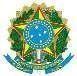 UNIVERSIDADE FEDERAL DE OURO PRETOPRÓ-REITORIA DE GESTÃO DE PESSOAS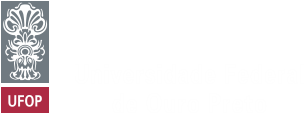 Nome completo*: Nome completo*: Nome completo*: Nome completo*: Nome completo*: Nome completo*: Nome completo*: Nome completo*: Nome completo*: Nome completo*: Nome completo*: Grau de parentesco*:(  ) Cônjuge() Companheiro/a((   ) Filho/a(   ) Filho/a((   ) Outros:  	(   ) Outros:  	Rua*: Rua*: Rua*: Rua*: Rua*: Rua*: Rua*: Rua*: Rua*: Rua*: Nº*:Complemento*:Complemento*:Complemento*:Complemento*:Complemento*:Complemento*:Complemento*:Bairro*: Bairro*: Bairro*: Bairro*: CEP*:CEP*:CEP*:CEP*:CEP*:CEP*:CEP*:Cidade*: Cidade*: Cidade*: Cidade*: Telefone*: Telefone*: Telefone*: Telefone*: Telefone*: Telefone*: Telefone*: E-mail*:E-mail*:E-mail*:E-mail*:Nome Completo*: Nome Completo*: Nome Completo*: Nome Completo*: Nome Completo*: Matrícula SIAPE*:Matrícula SIAPE*:Matrícula SIAPE*:Matrícula SIAPE*:Matrícula SIAPE*:Situação na data do óbito*: () Ativo() InativoData de Falecimento*:Vem requerer à Pró-Reitoria de Gestão de Pessoas da Universidade Federal de Ouro Preto a concessão de Pensão Civil, com fundamento na Lei 13.135/2015 e Emenda Constitucional 103 de 13 de novembro de 2019, a partir da data de falecimento do/a servidor/a acima identificado/a.Nestes termos, pede-se deferimento.Ouro Preto/MG, ____________/____________/_______________________________________________________________Assinatura do/a Requerente